МУНИЦИПАЛЬНОЕ БЮДЖЕТНОЕ ОБЩЕОБРАЗОВАТЕЛЬНОЕ УЧРЕЖДЕНИЕ «СРЕДНЯЯ ОБЩЕОБРАЗОВАТЕЛЬНАЯ ШКОЛА №2» ПАРТИЗАНСКОГО ГОРОДСКОГО ОКРУГАРАБОЧАЯ ПРОГРАММАучебного предмета окружающий мирпо ФГОС(3 класс)на 2022 — 2023 учебный годУчителя по предмету окружающий мирДрачёва Марина СергеевнаГришукова Татьяна ВладимировнаСамолова Людмила МихайловнаПартизанский Городской Округ2022 годПояснительная   запискаОкружающий   мир   3  классРабочая программа  учебного предмета «Окружающий мир» для 3 класса разработана на основе Федерального государственного образовательного стандарта начального общего образования,  Примерной программы начального общего образования по окружающему миру для образовательных учреждений, Концепции духовно-нравственного развития и воспитания личности гражданина России, авторской программы А. А. Плешакова « Окружающий мир". УМК «Школа России», Программы общеобразовательных учреждений.  Согласно федеральному базисному учебному плане в МБОУ «СОШ№2» на изучение предмета «Окружающий мир»  в 3 классе отводиться 68 часов в год  из расчёта 2 часа в неделю. Рабочая программа по предмету «Окружающий мир» разработана с учётом рабочей программы воспитания. Формы учёта указаны в Приложении 1.Цели программы:- формирование целостной картины мира и осознание места в нем человека на основе единства рационально-научного познания и осмысления ребенком личного опыта общения с людьми и природой;- духовно-нравственное развитие и воспитание личности гражданина России в условиях культурного многообразия российского общества.Содержание программы представлено следующими разделами: Как устроен мир? (6 ч)Природа. Человек. Общество. Что такое экология? Природа в опасности!Эта удивительная природа (18 ч)Тела, вещества, частицы. Разнообразие веществ. Воздух и его охрана. Вода.превращения и круговорот воды. Берегите воду! Как разрушаются камни? Что такое почва? Разнообразие растений. Солнце, растения и мы с вами. Размножение и развитие растений. Охрана растений. Разнообразие животных. Кто что ест? Размножение и развитие животных. Охрана животных. В царстве грибов. Великий круговорот жизни. Практические работы «Обнаружение крахмала в продуктах питания», «Свойства воздуха», «Свойства воды». «Рассматривание плодов и семян». Проект «Разнообразие природы родного края»Мы и наше здоровье (10 ч)Организм человека. Органы чувств. Надёжная защита организма. Опора тела и движение. Наше питание. Дыхание и кровообращение. Умей предупреждать болезни. Здоровый образ жизни. Практические работы «Первая помощь при небольших повреждениях кожи», «Изучение содержания питательных веществ в различных продуктах по информации на упаковках», «Подсчёт ударов пульса».Наша безопасность (7 ч)Огонь, вода и газ. Чтобы путь был счастливым. Дорожные знаки. Природа и наша безопасность. Экологическая безопасность. Экскурсия «Дорожные знаки в окрестностях школы». Практическая работа «Знакомство с устройством и работой бытового фильтра для воды»Чему учит экономика? (12 ч)Для чего нужна экономика? Природные богатства и труд людей – основа экономики. Полезные ископаемые. Растениеводство. Животноводство. Какая бывает промышленность? Что такое деньги? Государственный бюджет. Семейный бюджет. Экономика и экология. Практические работы «Рассматривание и определение образцов полезных ископаемых», «Рассматривание культурных растений», «Знакомство с современными российскими монетами».Путешествие по городам и странам (15 ч)Золотое кольцо России. Наши ближайшие соседи. На севере Европы. Что такое Бенилюкс? В центре Европы. По Франции и Великобритании. На юге Европы. По знаменитым местам мира.Планируемые результаты изучения курса по итогам 3 классаЛичностные:более глубокое представление о гражданской идентичности в форме осознания «Я» как юного гражданина России;умение использовать позитивную лексику, передающую положительные чувства в отношении своей Родины;доброжелательное отношение друг к другу как носителям разных этнических, общероссийских культурных ценностей;целостный взгляд на мир через знакомство с разнообразием природы в новом годовом цикле сезонов;представление о необходимости бережного, уважительного отношения к культуре разных народов России;представление о социальной роли ученика;представление о личной ответственности за свои поступки через практику бережного отношения к растениям, животным, окружающим людям;представление об этических нормах через формулирование норм экологической этики;установка на здоровый образ жизни через формулирование и соблюдение правил здорового образа жизни.Метапредметные:Регулятивные:умение понимать и принимать учебную задачу, сформулированную совместно с учителем;умение выделять из темы урока известные и неизвестные знания и умения;умение планировать последовательность операций на отдельных этапах урока;умение оценивать правильность выполнения заданий, используя «Странички для самопроверки»;умение контролировать и корректировать своё поведение по отношению к сверстникам в ходе совместной деятельности.Познавательные:умение понимать и толковать условные знаки и символы, используемые в учебнике и рабочих тетрадях для передачи информации;умение использовать схемы для выполнения заданий, в том числе схемы – аппликации, схемы – рисунки;умение понимать содержание текста, интерпретировать смысл, фиксировать полученную информацию в виде записей, рисунков, фотографий, таблицумение классифицировать объекты по заданным критериям;умение устанавливать причинно – следственные связи между явлениями;умение строить рассуждение по теме урока в соответствии с возрастными нормами;Коммуникативные:умение включаться в коллективное обсуждение вопросов с учителем и сверстниками;умение слушать партнёра по общению и деятельности;умение договариваться и приходить к общему решению при выполнении заданий;умение признавать свои ошибки, озвучивать их, соглашаться, если на ошибку указывают другие;умение строить монологическое высказывание, владеть диалогической формой речи.Предметные результаты:определять место человека в мире;распознавать тела и вещества, твёрдые вещества, жидкости и газы;объяснять круговорот воды в природе;определять основные группы живого, растений, животных, съедобные и несъедобные грибы;устанавливать взаимосвязи между живой и неживой природой, внутри живой природыУченики научатся:различать изученные объекты и явления живой и неживой природы;описывать на основе предложенного плана изученные объекты и явления живой и неживой природы, выделять их основные существенные признаки;обнаруживать простейшие взаимосвязи между живой и неживой природой, взаимосвязи в живой природе; использовать их для объяснения необходимости бережного отношения к природе;понимать необходимость здорового образа жизни, соблюдения правил безопасного поведения;различать государственную символику Российской Федерации; находить на карте Российскую Федерацию;различать прошлое и настоящее;использовать дополнительные источники информации.Ученики получат возможность научиться использовать приобретённые знания в практической деятельности  для:обогащения жизненного опыта, решения практических задач с помощью наблюдения, измерения, сравнивания;ориентироваться на местности;определять температуру;устанавливать связи между сезонными изменениями в неживой и живой природе;выполнения изученных правил охраны и укрепления здоровья, безопасного поведения;удовлетворения познавательных интересов, поиска дополнительной информации о родном крае, родной стране, нашей планете.Поурочное планирование по окружающему миру в 3 классеСпецификация входной контрольная работа по окружающему миру для обучающихся 3 класса1. Назначение контрольной работы.   Контрольная работа проводится в сентябре с целью определения уровня овладения естественно-научными компетентностями обучающимися 3-х классов.  Контрольная работа охватывает материал, включённый в учебно - методический комплект  А.А.Плешакова. 2. Структура контрольнойработыВариант контрольной работы состоит из 14 заданий: 6 заданий с выбором ответа, 8 заданий с кратким ответом. Работа включает задания разных уровней сложности.3. Время выполнения работыНа выполнение работы отводится 40 минут.        4. Система оценивания отдельных заданий и работы в целом.       Верное выполнение каждого из заданий оценивается в 1 бал. Максимальный первичный балл за выполнение всей работы - 18Выполнение заданий разной сложности и разного типа оценивается с учѐтом следующих рекомендаций: в  заданиях с выбором ответа ученик должен выбрать только верный ответ. Если учащийся выбирает более одного ответа, то задание считается выполненным неверно.В заданиях с кратким ответом ученик должен записать требуемый краткий ответ. Если учащийся приводит и неверные ответы, то задание считается выполненным неверно1 балл – указан верный ответ0 баллов – указан неверный ответ или ответ отсутствует.Выполнение каждого задания повышенного уровня сложности (№ 11 – 14) оценивается от 0 до 2 баллов по критериям.Максимальный балл за работу – 19.Рекомендуемая шкала перевода баллов в школьные отметкиПлан демонстрационного варианта контрольной работы по окружающему миру для                        обучающихся 3–х классов.Используемые обозначения: РО- задание с развёрнутым ответом, КО – с кратким ответом, ВО – с выбором ответа. Уровни сложности заданий: Б – базовый, П – повышенный, В – высокий.	Текст контрольной работы по окружающему миру в 3-х классах.Выбери из предложенных  и впиши в предложение подходящее по смыслу слово.Молоконаходитсяв	состоянии.газообразном жидкомтвердомПеред тобой названия четырѐх небесных тел:Марс, Земля, Юпитер, ВенераДай общее название этой группы. Обведи номер верного ответа.звездыматерикипланетыспутникиКаким цветом на карте обозначают самые глубокие участки водоемов? Обведи номер верного ответа.жѐлтымзеленымсинимкоричневымЧто такое глобус? Обведи номер верного ответа.1)Уменьшенное изображение участков Земли с помощью условных знаков2)Уменьшенное изображение предметов или небольшого участкаместности3)МодельЗемлиПродолжи предложение.Причиной смены дня и ночи на нашей планете является постоянное вращение Земли вокруг	.Рассмотри схему реки. Какой цифрой обозначено устье реки? Обведи номер верного ответа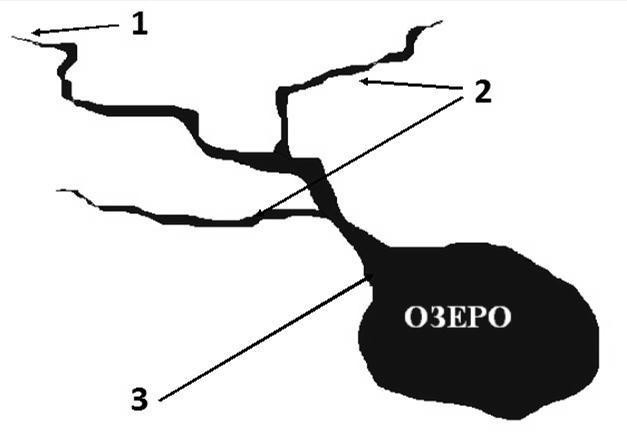 Впиши в предложения подходящие по смыслу слова.Я  живув стране		. 	Столица моей страны-город	.8.Выбери номер, под которым находится изображение флага Российской Федерации. Раскрась флаг соответствующими цветами.1)	2)	3)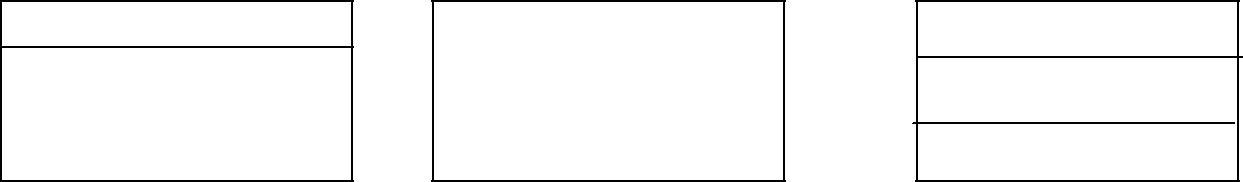 9.Напиши ответ на вопрос:Как называется нашаобласть?	10.Какую достопримечательность может увидеть турист, приехавший в Москву. Выпиши номер верного ответа.1.	2.	3.	4.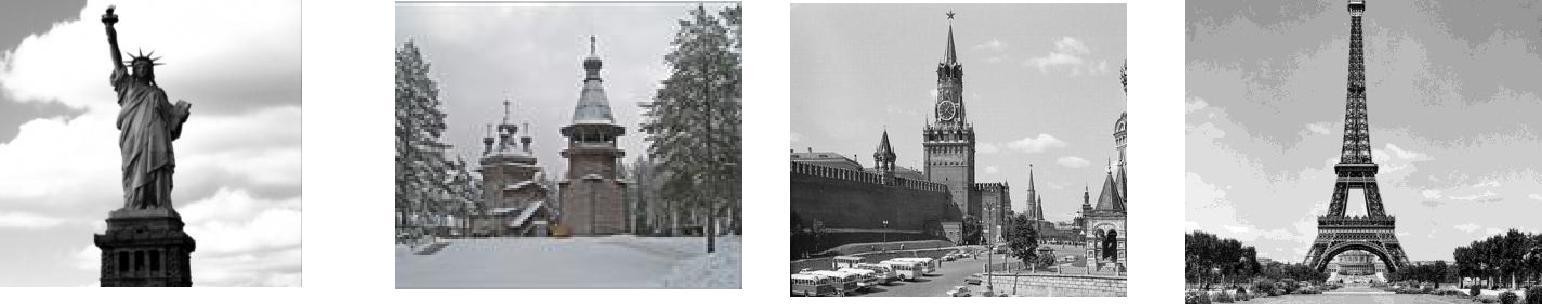 СтатуяСвободыМалыеКарелыКраснаяплощадьЭйфелева башня Ответ:_______________________________11.Выбери и подпиши на схеме названия групп предметов:живая природа, неживая природа,вещикастрюля	камень                                          коровапенал	луна	соснадом	река	бабочка12.Установи соответствие между временем года и природным явлением. Для каждого времени года подбери природное явление.Времягода	ПриродноеявлениеА.Осень	1.ЛистопадБ.Зима	2.ЛедоходЗапиши выбранные цифры рядом ссоответствующими буквами. Ответ: А-	;	Б-	;	В-	13.Внимательно рассмотри карту. На ней буквами А и Б отмечены два материка. 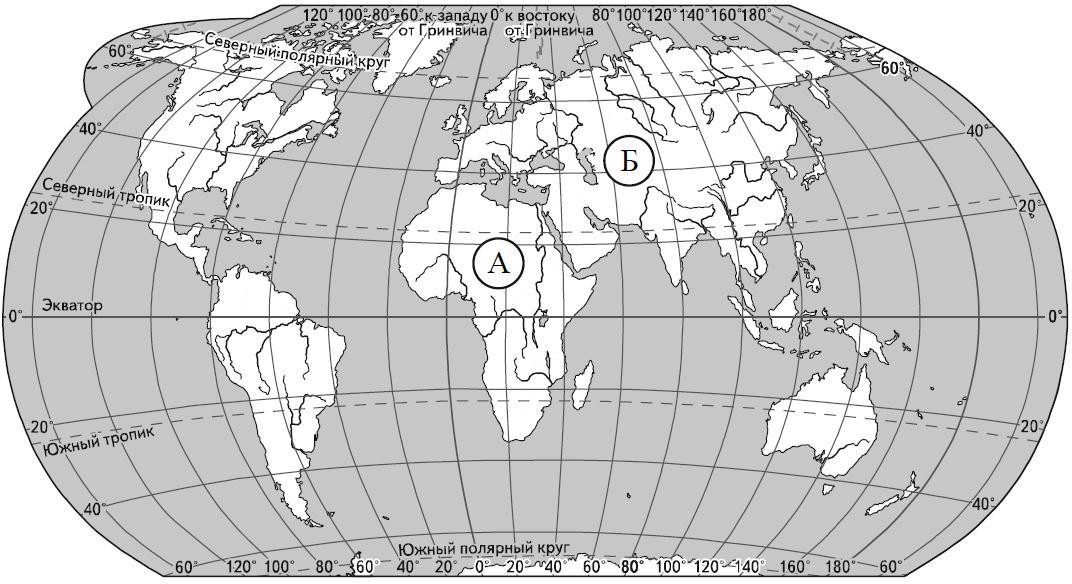 Запиши название каждого материка.Ответ: название материкаA:	название материкаБ:	14.Определи по политической карте учебника часть № 2 на с. 116 столицу страны. Столицу впиши втаблицу.Контрольно-измерительные материалы по окружающему миру для 3-го класса (1-е полугодие)1. Назначение контрольных измерительных материалов.Целью данного теста является определение уровней достижения и потенциальных возможностей обучающихся по результатам изучения материала по окружающему миру за 1 полугодие учебного года.2. Документы, определяющие содержание контрольных измерительных материалов.Содержание работы определяется на основе Федерального государственного образовательного стандарта начального общего образования (Приказ зарегистрирован Минюстом России 22.12.2009, рег. № 177856 октября 2009 г.№ 373 «Об утверждении и введении в действие Федерального государственного образовательного стандарта начального общего образования»). В основу теста положен обязательный минимум содержания образования.3. Подходы к отбору содержания, разработке структуры КИМ.Основная цель работы – проверить достижение обучающимися уровня базовой подготовки по курсу окружающий мир за 1 полугодие 3 класса. Этот уровень включает овладение предметными знаниями и умениями, которые составляют основу подготовки выпускника начальной школы, обеспечивающую возможность успешного продолжения образования в основной школе.Основная цель работы, проверяемые умения, содержание и типы заданий определялись с учётом целей изучения окружающего мира, сформулированных в стандарте второго поколения.В соответствии с целью работы оценке подлежат только те знания и умения, которые в полной мере отвечают планируемым результатам, то есть являются итоговыми по завершении третьего года обучения начальной школы.4. Структур КИМ.Цель работы определила её структуру, уровень сложности и типы заданий. По уровню сложности работа содержит две группы заданий.Задания № 1,2,3,4,5,6,7,8,9,10, 14 — задания базового уровня сложности. В них проверяется освоение базовых знаний и умений по предмету, обеспечивающих успешное продолжение обучения в основной школе. Обучающимся предлагаются стандартные учебные или практические задачи, в которых очевиден способ решения, изученный в процессе обучения.Задания № 11, 12, 13 — задания повышенной сложности. В них проверяется способность обучающихся решать учебные или практические задачи, в которых нет явного указания на способ выполнения, а обучающийся сам должен выбрать этот способ из набора известных ему.В соответствии с видом ответа в работе используется три вида заданий:задания с выбором ответа, к каждому из которых предлагается несколько вариантов ответа, из которых только один правильный (9 заданий);задания с кратким ответом; в таких заданиях обучающиеся должны либо записать несколько слов в таблицу, либо словосочетания, либо записать 1-2 предложения (3 задания).задание с развернутым ответом (1 задание)5. Оценка выполнения отдельных заданий и работы в целом.На выполнение работы отводится 45 минут.Каждый ребёнок получает бланк с текстом контрольной работы.Выполнение заданий разной сложности и разного типа оценивается с учетом следующих рекомендаций.В заданиях с выбором ответа из нескольких предложенных вариантов ребёнок должен выбрать только верный ответ. Если обучающийся выбирает более одного ответа, то задание считается выполненным неверно.В заданиях с кратким ответом ребёнок должен записать требуемый краткий ответ.Выполнение каждого задания базового уровня сложности (№ 1, 2, 3, 4, 5, 6, 7, 8, 9,10) оценивается по шкале:1 балл (верно) — указан только верный ответ;0 баллов — указан неверный ответ или несколько ответов.Выполнение каждого задания повышенного уровня сложности (№ 11, 12, 13 ) и задания базового уровня № 14 оценивается по следующей шкале:2 балла — приведен полный верный ответ;1 балл — приведен частично верный ответ;0 баллов — приведен неверный ответ.Оценка выполнения работы в целом осуществляется в несколько этапов в зависимости от целей оценивания:Определяется балл, полученный за выполнение заданий базового уровня.Определяется балл, полученный за выполнение заданий повышенного уровня. Выполнение этих заданий свидетельствует о том, что кроме усвоения необходимых для продолжения обучения в основной школе знаний, умений, навыков и способов работы, обучение повлияло и на общее развитие обучающегося.Определяется общий балл обучающегося.Максимальный балл за выполнение всей работы — 18 баллов (за задания базового уровня сложности — 12, повышенной сложности — 6 баллов).ОцениваниеОкружающий мир 3 класс. Итоговая контрольная работа за 1 полугодиеВариант 1.1. Из двух утверждений выбери верное. Национальные парки - это1). Это территории, которые называют музеями под открытым небом. Здесь не только охраняют природу, но и с радостью встречают туристов, всех любителей природы.2). Это территории, где вся природа находится под строгой охраной. Они обычно закрыты для туристов. Здесь запрещается любая хозяйственная деятельность.2. Соедини стрелками системы и их органы3. Укажи, что входит в состав воздуха.1) Ничего, воздух – пустота.2) Один газ – кислород.3) Несколько газов – азот, кислород, углекислый газ и другие.4. Заполни таблицу «Органы чувств»5. Как называется наука о животных ?1) ботаника 2) зоология 3) биология 4) экология6. Каким словом мы не можем продолжить предложение?К царству растений относится ……….1) кабачок 2) подберезовик 3) клен 4) смородина7. Что относится к символам государства ?1) танец, песня 2) свой язык 3)президент 4) флаг, герб, гимн8. Напиши, как называется процесс превращения воды в лед._________________________________________________________9. Что не относится к гигиене органов пищеварения?Питаться разнообразной пищей.Пить больше газированных и сладких напитков.Перед едой мыть руки.4. Мыть фрукты и овощи в проточной воде.10. Какое слово пропущено «яйцо-личинка-куколка- ….............» ?1) рыбы 2) насекомые 3) земноводные 4) пресмыкающиеся11. К чему относятся подберезовик, ромашка, мухомор, крапива ?к одному царствук двум разным царствамк живой природе12. Объясни, почему на лугу живут насекомые и другие мелкие животные и не живут медведи, лоси, кабаны .________________________________________________________________________________________________________________________________________________________________________13. Запиши правила здорового образа жизни и сохранения здоровья________________________________________________________________________________________________________________________________________________________________________14. Запиши по 2 животных в каждую группу.Насекомые: ______________________________________________рыбы: __________________________________________________земноводные:_____________________________________________пресмыкающиеся:_________________________________________птицы:___________________________________________________млекопитающие (звери):____________________________________Окружающий мир 3 класс. Итоговая контрольная работа за 1 полугодиеВариант 21. Из двух утверждений выбери верное. Заповедники - это1). Это территории, которые называют музеями под открытым небом. Здесь не только охраняют природу, но и с радостью встречают туристов, всех любителей природы.2). Это территории, где вся природа находится под строгой охраной. Они обычно закрыты для туристов. Здесь запрещается любая хозяйственная деятельность.2. Соедини стрелками системы и их органы3. Укажи, что входит в состав воздуха.1) Азот и углекислый газ.2) Один газ – кислород.3) Это смесь газов.4. Заполни таблицу «Органы чувств»5. Как называется наука о растениях?1) ботаника 2) зоология 3) биология 4) экология6. Каким словом мы не можем продолжить предложение?К царству растений относится ………1) шампиньон 2) жасмин 3) роза 4) ель7. Кто является главой государства в нашей стране?1) король 2) император 3) президент 4) султан8. Напиши, как называется процесс перехода воды из жидкого состояния в газообразное.________________________________________________________9. Что не относится к гигиене органов чувств?1. Читать при хорошем освещении.2. Смотреть подолгу телевизор.3. Использовать бумажные носовые платки.4. Мыть уши с мылом.10. Какое слово пропущено «икринка - …................ - взрослая рыба» ?1) головастик 2) малек 3) личинка11. К чему относятся сорока, дуб, боярышник , кошка ?К одному царствуК двум разным царствамК живой природе12. Объясни, почему в лесу живут медведи, кабаны, белки и не живут утки, цапли, бобры.________________________________________________________13. Запиши правила здорового образа жизни и сохранения здоровья________________________________________________________14. Запиши по 2 животных в каждую группу.Насекомые: ______________________________________________рыбы: __________________________________________________земноводные:_____________________________________________пресмыкающиеся:_________________________________________птицы:___________________________________________________млекопитающие (звери):____________________________________СПЕЦИФИКАЦИЯитоговой работы для 3 класса начальной школы 
по окружающему миру (для оценки индивидуальных достижений обучающихся)Назначение КИМ Итоговая работа предназначена для проведения процедуры оценки качества достижения третьеклассников , планируемых результатов обучения по предметной области «Обществознание. Естествознание. (Окружающий мир)». При этом оценивается две категории:индивидуальная общеобразовательная подготовка по предмету «Окружающий мир» учащихся, третьего класса; качество освоения требований к результатам обучения ФГОС начального общего образования по предмету «Окружающий мир» для всейсовокупности учащихся, участвующих в данной процедуре.Документы, определяющие содержание КИМСодержание и структура итоговой работы по предметной области «Обществознание. Естествознание» разработаны на основе следующих документов:Федеральный государственный стандарт начального общего образования: текст с изм. и доп. на 2011 г. Министерство образования и науки РФ. М.: Просвещение, 2011. – 33 с. – (Стандарты второго поколения); Планируемые результаты начального общего образования по предмету «Окружающий мир» (Планируемые результаты начального общего образования / Л.Л. Алексеева, С.В. Анащенкова, М.З. Биболетова и др.); под ред. Г.С. Ковалевой, О.Б. Логиновой – 1, 2, 3 изд. – М.: Просвещение, 2009, 2010, 2011. – 120 с.; Примерная программа начального общего образования по предмету «Окружающий мир» (Примерная основная образовательная программа образовательного учреждения. Начальная школа / [сост. Е.С. Савинов]. – 2, 3-е изд., перераб. – М.: Просвещение, 2010, 2011. – 204 с.);Оценка достижения планируемых результатов. Начальная школа. Часть 2 (Окружающий мир); под ред. Г.С. Ковалевой, О.Б. Логиновой – 1, 2, 3 изд. – М.: Просвещение, 2009, 2010, 2011. – 96 с. Подходы к отбору содержания, разработке структуры КИМ 
Структура КИМ На основании документов, перечисленных в п. 2 Спецификации, разработан кодификатор, определяющий в соответствии с требованиями ФГОС начального общего образования планируемые результаты освоения основной образовательной программы начального общего образования по предметной области «Обществоведение. Естествознание (Окружающий мир)» для проведения процедур оценки качества начального образования (проведения оценки индивидуальных достижений обучающихся).Первая часть кодификатора содержит операционализированный перечень планируемых результатов освоения основной образовательной программы по предмету «Окружающий мир». В кодификатор на основании целей, стоящих перед данной работой, включены лишь те планируемые результаты, которые относятся к блоку «Третьего класса» и являются основанием для проведения индивидуальной оценки уровня подготовки третьеклассников. Вторая часть представляет собой перечень проверяемых элементов содержания, который разработан на основе примерной программы для начального общего образования по предмету «Окружающий мир». В содержании курса в соответствии с примерной программой выделено три раздела «Человек и природа», «Человек и общество», «Правила безопасной жизни». В каждом из разделов определены темы, а для каждой темы указаны элементы содержания, которые могут быть проверены в рамках проведения индивидуальной оценки учебных достижений школьников. В раздел 2 кодификатора не включены содержательные элементы, выделенные в примерной программе курсивом, как не подлежащие персонифицированной оценке на момент окончания третьего класса.Исходя из необходимости диагностики всего спектра планируемых результатов раздела «Третьеклассник научится» целесообразно данную работу строить из серии равноценных по сложности, но различных по структуре проверяемых планируемых результатов вариантов. Серия вариантов для такой работы должна удовлетворять следующим условиям:Все варианты должны быть равноценны по сложности для обеспечения равных возможностей при получении учащимися индивидуальной оценки. Каждый из вариантов должен удовлетворять требованиям к построению итоговой работы для 3 класса начальной школы по предмету «Окружающий мир».Серия вариантов должна обеспечивать проверку всех планируемых результатов, представленных в разделе 1 кодификатора.Серия вариантов должна обеспечить проверку каждого планируемого результата как на базовом, так и на повышенном уровнях сложности. Серия вариантов должна обеспечивать валидность измерения по контролируемым элементам содержания, представленным в разделе 2 кодификатора. Каждый вариант конструируется таким образом, чтобы обеспечить проверку не менее половины планируемых результатов и контроль не менее половины содержательных тем курса «Окружающий мир» (см. раздел 2 кодификатора). Работа может состоять из заданий различных типов. Целесообразность использования тех или иных типов заданий определяется проверяемым содержанием. При этом структура варианта строится исходя из перечня планируемых результатов. Задания базового и повышенного уровня сложности располагаются исходя из их принадлежности к проверке того или иного планируемого результата.В данном проекте предлагается серия из двух вариантов, удовлетворяющая перечисленным выше требованиям. При этом каждый вариант состоит из 15 заданий, среди которых 12 заданий базового уровня и 3 задания повышенного уровня сложности.Распределение заданий КИМ по содержанию, видам умений и способам деятельностиКоличество заданий, проверяющих каждый планируемый результат, в серии вариантов определяется количеством умений, которые соответствуют данному планируемому результату и его значимостью в ряду видов деятельности, необходимых для продолжения образования по областям «Естествознание» и «Обществознание» в основной школе. Минимальное число заданий, проверяющих один и тот же планируемый результат в серии вариантов, – не менее двух заданий разного уровня сложности.В зависимости от используемого в данном образовательном учреждении типа тематического планирования, может изменяться соотношение числа планируемых результатов по разделам «Человек и природа» и «Человек и общество».Общее количество заданий в серии вариантов по каждой из тем приблизительно пропорционально ее содержательному наполнению и учебному времени, отводимому на изучение данной темы в школьном курсе окружающего мира.Для конкретного образовательного учреждения отбор содержания заданий (проверяемые элементы в соответствии с разделом 2 кодификатора) может осуществляться в соответствии с тем учебно-методическим комплектом, по которому велось обучение. Кроме того, материал курса имеет региональные особенности, так как базируется, в первую очередь, на изучении природы и культуры родного края. Поэтому при использовании предлагаемых ниже планов вариантов следует учитывать эти особенности: например, заменять содержательные элементы заданий на те, которые непосредственно изучались школьниками данного класса.Серия вариантов данного проекта сконструирована на основании тематического планирования, в котором большая часть часов отводится на раздел «Природа» . В таблице 1 приведено примерное распределение заданий по основным разделам курса окружающего мира в случае использования данного варианта тематического планирования. Таблица 1Распределение заданий по основным разделам курсаРаспределение заданий КИМ по уровню сложностиВ работе используются задания базового и повышенного уровней сложности. Задания базового уровня сложности проверяют освоение основополагающих знаний и умений по предмету, без которых невозможно успешное продолжение обучения на следующей ступени, задания повышенного уровня сложности помогают оценить потенциальные возможности учащегося для успешного продолжения образования. Использование заданий различного уровня сложности позволяет:а) дифференцировать учащихся по уровню учебных достижений; б) оценить качество освоения планируемых результатов на двух уровнях сложности. Распределение заданий по уровню сложности для любого из вариантов серии представлено в таблице 2.Таблица 2Распределение заданий по уровням сложностиСистема оценивания выполнения отдельных заданий и экзаменационной работы в целомЗадание с выбором ответа считается выполненным, если выбранный учащимся номер ответа совпадает с верным ответом. Все задания с выбором ответа оцениваются в 0 , 1  или 2 балла.Задание с кратким ответом считается выполненным, если записанный в ответ совпадает с верным ответом. Задания с кратким ответом оцениваются в 0, 1 или 2  балла в соответствии с критериями оценивания, которые приводятся в конце варианта. Задание с развернутым ответом оценивается экспертом с учетом правильности и полноты ответа. Максимальный первичный балл за эти задания составляет 3 балла. К каждому заданию приводится инструкция для экспертов, в которой указывается, за что выставляется каждый балл – от нуля до максимального балла. Качество выполнения учащимся работы в целом определяется по двум направлениям:Индивидуальная оценка уровня достижения третьеклассником планируемых результатов обучения по предмету «Окружающий мир».Оценка достижения группой тестируемых всего спектра планируемых результатов по предмету «Окружающий мир».В первом случае индивидуальная оценка определяется тестовым баллом за задания разного уровня сложности, набранным учащимся по результатам выполнения всех заданий работы. Такой подход позволяет с учетом содержания и сложности выполненных учащимся заданий охарактеризовать его успешность не только на базовом, но и на повышенном уровне подготовки и тем самым осуществить более тонкую дифференциацию успехов учащихся.В период введения новых стандартов принято считать, что учащийся достиг уровня базовой подготовки, если он выполнил верно около 65% заданий базового уровня. Использование этого критерия для оценки выполнения данной работы означает, что за 12 заданий базового уровня сложности требуется получить не менее 12 баллов. Этот результат свидетельствует об усвоении опорной системы знаний по предмету, необходимой для продолжения образования в основной школе, и об освоении проверяемых планируемых результатов на опорном материале курса.При получении учащимся 12 баллов считается, что он демонстрирует прочную базовую подготовку: наличие опорной системы знаний, необходимой для успешного продолжения образования на следующей ступени, произвольное использование сформированных учебных действий.Считается, что учащийся демонстрирует способность выполнять задания повышенного уровня, если он получил за задания этого уровня не менее 5 баллов (то есть полностью или частично справился хотя бы с половиной из этих заданий). Чем ближе число баллов, полученных учащимся за выполнение этой группы заданий, к максимальному значению (8 баллам), тем более у него развита способность применять знания в измененной ситуации.Результаты выполнения заданий работы позволяют осуществить достаточно тонкую дифференциацию третьеклассников по уровню подготовки. Подготовку характеризует способность ученика применять изученные учебные действия как в стандартной ситуации (достиг, или не достиг уровня базовой подготовки по курсу начальной школы), так и в измененной учебной или практической ситуации (успешно справляется, или не справляется с выполнением заданий повышенного уровня). Во втором случае оценка достижения группой тестируемых всего спектра планируемых результатов по предмету «Окружающий мир» определяется после анализа средних результатов выполнения групп заданий, проверяющих каждый из планируемых результатов.Для каждого планируемого результата определяется уровень достижения. Планируемый результат считается достигнутым на данном уровне сложности, если средний процент выполнения группы заданий этого уровня сложности, проверяющих данный планируемый результат, составляет более 65% для заданий с выбором ответа и более 35 % для заданий с кратким ответом и с развернутым ответом.Время выполнения варианта КИМПримерное время на выполнение заданий составляет:1) для заданий базового уровня сложности – от 1 до 3 минут;2) для заданий повышенной сложности – от 2 до 5 минут;На выполнение всей работы отводится 45 минут. Дополнительные материалы и оборудованиеДополнительных материалов и оборудования не требуется.Условия проведения тестирования (требования к специалистам)Работа может проводиться независимыми экспертами в присутствии учителя, работающего в данном классе.Рекомендации по подготовке к работеОценочные процедуры проводятся без специальной подготовки.План варианта КИМПлан серии вариантов данной работы должен удовлетворять требованиям, приведенным в разделах 4-6 данной спецификации.Приведен план демонстрационного варианта, удовлетворяющего указанным выше требованиям. В плане указаны планируемые результаты и операционализированные умения, проверяемые заданиями, раздел и тема курса, к которым относятся задания, уровни сложности каждого из заданий, типы заданий, максимальный балл за выполнение каждого задания и примерное время, на которое рассчитано полное выполнение работы. Демонстрационный вариант включает задания по двум основным разделам курса – «Человек и природа» и «Человек и общество». Распределение числа заданий по двум разделам курса выполнено с учетом тематического планирования, в котором основное учебное время отводится на изучение естественнонаучной части предмета «Окружающий мир». Также предлагается демонстрационный вариант работы по предмету «Окружающий мир», сконструированный на основании изложенных выше требований и являющийся частью данной серии вариантов.В демонстрационном варианте использованы задания разных типов: 1) Задания с выбором ответа, к каждому из которых приводится четыре варианта ответа, из которых верен только один.2) Задания с кратким ответом, к которому необходимо записать ответ, состоящий из одного слова.3) Задания с кратким ответом на множественный выбор правильных ответов, в которых учащемуся предлагается выбрать все верные утверждения или объекты из числа предложенных.4) Задание с кратким ответом на соответствие элементов.5) Задания с развернутым ответом, в которых необходимо привести полный ответ.Используются следующие условные обозначения:1) Уровни сложности заданий: Б – базовый, П – повышенный.2) Тип задания: ВО – задания с выбором ответа, КО – задания с кратким ответом, РО – задания с развернутым ответом.План демонстрационного варианта работы для проведения процедур оценки качества начального образования (проведения оценки индивидуальных достижений обучающихся) для учащихся 3 классаДЕМОНСТРАЦИОННЫЙ ВАРИАНТ итоговой работы для третьего класса начальной школы 
по окружающему миру(для оценки индивидуальных достижений обучающихся)Демонстрационный вариант разработан для оценки овладения третьего класса начальной школы планируемыми результатами обучения по предмету «Окружающий мир». Подходы к разработке содержания и структуры данного варианта представлены в спецификации работы.При ознакомлении с демонстрационным вариантом следует иметь в виду, что включенные в него задания не отражают всех планируемых результатов, достижение которых будет проверяться с помощью всей серии КИМ. Полный перечень элементов, которые могут контролироваться, приведен в кодификаторе, определяющем в соответствии с требованиями ФГОС начального общего образования планируемые результаты освоения основной образовательной программы начального общего образования по предметной области «Обществоведение. Естествознание (Окружающий мир)». Назначение демонстрационного варианта заключается в том, чтобы дать возможность составить представление о структуре КИМ, количестве заданий, их форму и уровне сложности.ИНСТРУКЦИЯ для УЧАЩИХСЯНа выполнение работы отводится 45 минут.В работе тебе встретятся разные задания. В некоторых заданиях нужно будет выбрать один ответ из четырех предложенных. Обведи цифру, которая стоит рядом с ответом, который ты считаешь верным.В некоторых заданиях потребуется выбрать несколько верных ответов. Внимательно читай текст заданий.В работе будут задания, ответ на которые необходимо записать в указанном месте.Одни задания покажутся тебе легкими, другие – трудными. Если ты не знаешь, как выполнить задание, пропусти его и переходи к следующему. Если останется время, можешь еще раз попробовать выполнить пропущенные задания.Если ты ошибся и хочешь исправить свой ответ, то зачеркни его и обведи или запиши тот ответ, который ты считаешь верным.Желаем успеха!Итоговый тест по  окружающему миру, 3 класс          1 вариантШкола _______________________________________________   класс ________      Фамилия, имя ________________________________________________________  1. Что относится к характеристике семьи?    1. Совместное хозяйство    2. Свой язык    3. Границы    4. Государственные символы  2.Отметь вещество    1. Карандаш    2. Книга     3. Ложка    4. Соль3.Какое свойство воды названо неверно?    1. Вода прозрачна.    2. Вода имеет белый цвет.    3. Вода не имеет запаха.    4. При нагревании вода расширяется. 4.Отметьгруппу слов, которые называют хвойные растения.    1. Подорожник, клевер, одуванчик.    2. Ель, пихта, кедр.    3. Ягель, лишайник, сфагнум.    4. Морская капуста, кувшинка, ряска. 5.Какое животное относится к группе насекомых?      1. Паук      2. Дождевой червь      3. Муха      4. Рак 6. К пищеварительной системе не относится:       1. Желудок       2. Лёгкие       3. Кишечник       4. Пищевод 7. Выбери из списка прядильную культуру        1. Люцерна        2. Лён        3. Клевер        4. Рожь8. Что производит легкая промышленность?      1. Автомобили      2. Лекарства      3. Ткани      4. Топливо9. Что относится к доходам семьи?        1. Покупка продуктов        2. Ремонт обуви        3. Покупка одежды        4. Пенсия10. Какая хозяйственная деятельность загрязняет воду?       1. Добыча полезных ископаемых       2. Выброс воды, используемой в быту       3. Строительство электростанций       4. Производство химических веществ11. Что нужно делать, чтобы реже простужаться?        1. Много есть.        2. Много спать.        3. Закаляться.        4. Тепло одеваться.12. Что ты будешь делать, если в квартире что-то загорится?        1. Спрячусь под кровать        2. Открою окна        3. Убегу        4. Наброшу на огонь одеяло13.  Какие из этих городов входят в Золотое кольцо России?              1. Ярославль              2. Хабаровск              3. Иваново              4. Суздаль              5. Братск 14. С какими странами граничит Россия на юге? (Назови 3 страны)______________________________________________________________________________________________________________________________________________________15. Какое слово пропущено:  яйцо – личинка - ………………- бабочкаИтоговый тест по  окружающему миру, 3 класс          2 вариантШкола _______________________________________________   класс ________      Фамилия, имя ________________________________________________________1.Что относится к характеристике страны?       1.  Государственные символы       2.  Государственный танец       3.  Цвет кожи       4.  Родной язык 2.Отметь вещество.             1. Вулкан             2. Сахар             3. Дуб             4. Звезда3. Какое свойство воздуха названо неверно?    1. Воздух прозрачен    2. Воздух бесцветен.    3. Воздух имеет запах.    4. При охлаждении воздух сжимается..4.  Отметьгруппу слов, которые называют цветковые растения.    1. Подорожник, клевер, одуванчик.    2. Можжевельник, пихта, кедр.    3. Ягель, лишайник, сфагнум.    4. Морская капуста, кувшинка, ряска.5. Какое животное относится к группе млекопитающих?      1. Черепаха      2. Крот      3. Пингвин      4. Акула6К нервной системе не относится:       1. Головной мозг       2. Нервы       3. Кровеносные сосуды       4. Спинной мозг7.  Выбери из списка зерновую культуру        1. Картофель        2. Лён        3. Клевер        4. Пшеница8. Что производит химическая  промышленность?      1. Машины      2. Краски      3. Продукты питания      4. Энергию9. Что относится к расходам семьи?        1. Зарплата мамы        2. Гонорар папы        3. Пенсия бабушки        4. Плата за электроэнергию10. Какая хозяйственная деятельность загрязняет почву?                 1. Обработка полей химическими методами                 2. Выброс отходов при добыче полезных ископаемых                 3. Выброс выхлопных газов транспортом                 4. Строительство электростанций11. Что относится к правилам здорового образа жизни?                   1. Покупка лекарств.                   2. Обильное питание.                   3. Курение.                   4. Занятия спортом.12. Чего нельзя делать, если чувствуешь запах газа в квартире?                   1. Звонить по телефону 04.                   2. Открывать форточку.                   3. Перекрывать газ на трубе                   4. Зажигать спички.13. Какие из этих городов входят в Золотое кольцо России?              1. Сергиев Посад              2. Иркутск              3. Кострома              4. Санкт-Петербург              5. Переславль-Залесский14. С какими странами граничит Россия на Западе?  (Назови 3 страны)__________________________________________________________________________________________________________________________________________________________15.Какое слово пропущено: икринка-……………………-взрослая лягушкаРекомендации по проверке и оценке выполнения заданий работы                                               1 вариант2 вариантРекомендации по оцениванию работы.Для оценивания базового уровня работы предлагаем следующие критерии.  12 баллов – оптимальный уровень10-11 баллов – высокий уровень9-8 баллов – достаточный уровеньменее 8 баллов - низкий уровеньТематическое планирование с учетом воспитательного компонента по окружающему миру 3 классПриложение 1Формы учёта рабочей программы воспитания в рабочей программе по окружающему миру Рабочая программа воспитания МБОУ СОШ №2» ПГО реализуется в том числе и через использование воспитательного потенциала уроков окружающему миру.  Эта работа осуществляется в следующих формах:  Побуждение обучающихся соблюдать на уроке общепринятые нормы поведения, правила общения со старшими (педагогическими работниками) и сверстниками (обучающимися), принципы учебной дисциплины и самоорганизации.  Привлечение внимания обучающихся к ценностному аспекту изучаемых на уроках предметов, явлений, событий через:  Демонстрацию 	обучающимся 	примеров 	ответственного, 	гражданского поведения, проявления человеколюбия и добросердечности — обращение внимания на нравственные аспекты научных открытий, которые изучаются в данный момент на уроке; на ярких деятелей культуры, ученых, политиков, связанных с изучаемыми в данный момент темами, на тот вклад, который они внесли в развитие нашей страны и мира, на достойные подражания примеры их жизни, на мотивы их поступков; — использование на уроках информации, затрагивающей важные социальные, нравственные, этические вопросы  Использование воспитательных возможностей содержания учебного предмета для формирования у обучающихся российских традиционных духовно-нравственных и социокультурных ценностей через подбор соответствующих текстов для чтения, проблемных ситуаций для обсуждения в классе  Инициирование обсуждений, высказываний своего мнения, выработки своего личностного отношения к изучаемым событиям, явлениям, лицам. Включение в урок игровых процедур, которые помогают поддержать мотивацию обучающихся к получению знаний, налаживанию позитивных межличностных отношений в классе, помогают установлению доброжелательной атмосферы во время урока. Применение на уроке интерактивных форм работы, стимулирующих познавательную мотивацию обучающихся. Применение групповой работы или работы в парах, которые способствуют развитию навыков командной работы и взаимодействию с другими обучающимися. Выбор и использование на уроках методов, методик, технологий , оказывающих воспитательное воздействие на личность в соответствии с воспитательным идеалом, целью и задачами воспитания. Инициирование и поддержка исследовательской деятельности школьников в форме включения в урок различных исследовательских заданий, что дает возможность обучающимся приобрести навыки самостоятельного решения теоретической проблемы, генерирования и оформления собственных гипотез, уважительного отношения к чужим идеям, публичного выступления, аргументирования и отстаивания своей точки зрения. Установление уважительных, доверительных, неформальных отношений между учителем и учениками, создание на уроках эмоционально-комфортной среды.  № Тема урокаКол-вочасов                                           Планируемые результаты                                           Планируемые результаты                                           Планируемые результаты Виды деятельности № Тема урокаКол-вочасов Предметные        УУД              Метапредметные                      УУД          Личностные              УУД Виды деятельностиКак устроен мир?6 ч1Природа Человек1Научиться классифицировать объекты природы, называть царства живой природыП:  осознавать познавательную задачуК:  формировать  навыки речевых действийР: понимать перспективы дальнейшей учебной работыФормирование позитивного отношения к себе и окружающему миру, желания выполнять учебные действияФормирование у учащихся умений построения и реализации новых знаний2Проект «Богатства, отданные людям»1Научиться рассказывать о выдающихся земляках своего краяП:  находить дополнительную информацию, используя справочную литературуК:  доносить свою позицию до другихР: составлять план и последовательность действийФормирование уважительного отношения к иному мнению, развитие самостоятельности и личной ответственности за свои поступкиФормирование у учащихся деятельностных способностей и способностей к структурированию и систематизации изучаемого предметного содержания3Общество 1Научиться определять место человека в окружающем мире, называть составные части обществаП:  высказывать предположения, читать, извлекая нужную информациюК:  участвовать в общей беседе, уметь слушать собеседникаР: оценивать правильность выполнения своих действийФормирование устойчивой мотивации к самостоятельной  и коллективной аналитической деятельностиФормирование у учащихся деятельностных способностей и способностей к структурированию и систематизации изучаемого предметного содержания4Что такое экология?1Научиться обнаруживать взаимосвязи в природе, между природой и человекомП:  обсуждать проблемные вопросы, моделировать различные отношения между объектами окружающего мираК:  уметь с достаточной полнотой и точностью выражать свои мыслиР: оценивать качество и уровень усвоения материалаФормирование навыков организации и анализа своей деятельности в составе группыФормирование у учащихся умений построения и реализации новых знаний5Природа в опасности !1Осознать необходимость ответственного отношения к природеП:  устанавливать зависимости между живой и неживой природойК:  корректно выражать свои мыслиР: вносить необходимые коррективы, адекватно оценивать свои достиженияФормирование устойчивой мотивации к самостоятельной  и коллективной аналитической деятельностиФормирование у учащихся способностей к рефлексии коррекционно-контрольного типа и реализации коррекционной нормы6Проверим себя и оценим свои достижения по разделу «Как устроен мир ?»1Научиться читать и отвечать на поставленные вопросыП:  ориентироваться в своей системе знанийК:  воспринимать текст с учётом поставленной учебной задачиР: анализировать собственную работуФормирование умения оценивать собственную учебную деятельность, свои достижения, причины неудачФормирование у учащихся умений к осуществлению контрольной функции; контроль и самоконтроль изученных понятийЭта удивительная природа19 ч7Тела, вещества, частицы1Научиться различать тела, вещества, частицыП:  классифицировать объекты, делать обобщения, выводыК: формировать навыки речевых действий, задавать вопросыР:  контролировать процесс и результаты деятельностиФормирование навыков и сопоставления, развитие мотивов учебной деятельностиФормирование у учащихся умений построения и реализации новых знаний8Разнообразие веществ1Научиться описывать изученные вещества по плануП: понимать учебные задачи урока и стремиться их выполнятьК:  формировать умение работать в парах и малых группахР: контролировать процесс и результаты деятельностиФормирование устойчивой мотивации к самостоятельной  и коллективной аналитической деятельностиФормирование у учащихся деятельностных способностей и способностей к структурированию и систематизации изучаемого предметного содержания9Воздух и его охрана1Научиться перечислять свойства воздуха, анализировать источники его загрязненияП:  читать, извлекая нужную информацию, самостоятельно находить её в материалах учебникаК:  формулировать собственные мыслиР: определять последовательность промежуточных целей с учётом конечного результатаФормирование умения вести себя экологически грамотно в природной среде, формирование устойчивой мотивации к самостоятельной  и коллективной аналитической деятельностиФормирование у учащихся деятельностных способностей и способностей к структурированию и систематизации изучаемого предметного содержания10Вода 1Научиться исследовать свойства воды с помощью опытовП:  устанавливать причинно – следственные связиК:  формировать навыки речевых действийР: действовать по плануФормирование личного эмоционального отношения к себе и окружающему мируФормирование у учащихся деятельностных способностей и способностей к структурированию и систематизации изучаемого предметного содержания11Превращения и круговорот воды. Берегите воду!1Научиться объяснять круговорот воды в природе, осознание бережного отношения к водеП:  читать, извлекая нужную информацию, самостоятельно находить её в материалах учебникаК:  формировать умение работать в парах и малых группахР: принимать и сохранять учебную задачуФормирование навыков анализа и сопоставления, навыков организации и анализа своей деятельности в составе группыФормирование у учащихся способностей к рефлексии коррекционно-контрольного типа и реализации коррекционной нормы12Что такое почва ?1Научиться перечислять свойства почвыП:  самостоятельно находить информацию в материалах учебниковК:  строить продуктивное взаимодействие и сотрудничествоР: контролировать процесс и результаты деятельностиФормирование положительного отношения к процессу познания, проявление терпения и доброжелательности в спореФормирование у учащихся умений построения и реализации новых знаний13Разнообразие растений1Научиться классифицировать растения, определять их с помощью атласа - определителяП:  извлекать необходимую информацию из материалов учебникаК:  формировать навыки речевых действийР: принимать и сохранять учебную задачуФормирование навыков анализа и сопоставления, навыков организации и анализа своей деятельности в составе группыФормирование у учащихся деятельностных способностей и способностей к структурированию и систематизации изучаемого предметного содержания14Солнце, растения и мы с вами1Научиться рассказывать о группах растений, обнаруживать взаимосвязи между неживой и живой природойП:  устанавливать причинно – следственные связи и зависимости между живой и неживой природойК:  формировать навыки речевых действийР:оценивать качество и уровень усвоения материалаФормирование устойчивой мотивации к самостоятельной  и коллективной аналитической деятельностиФормирование у учащихся деятельностных способностей и способностей к структурированию и систематизации изучаемого предметного содержания15Размножение и развитие растений1Научиться объяснять с помощью иллюстраций, как размножаются и развиваются растенияП:  высказывать предположения, обсуждать проблемные вопросыК:  осуществлять совместную деятельность в парах и группахР: адекватно оценивать свои достиженияФормирование устойчивой мотивации к самостоятельной  и коллективной аналитической деятельностиФормирование у учащихся деятельностных способностей и способностей к структурированию и систематизации изучаемого предметного содержания16Охрана растений1Научиться анализировать причины исчезновения некоторых растенийП:  устанавливать причинно – следственные связи и зависимости между объектамиК:  участвовать в общей беседеР:контролировать процесс и результаты деятельностиФормирование устойчивой мотивации к самостоятельной  и коллективной аналитической деятельностиФормирование у учащихся способностей к рефлексии коррекционно-контрольного типа и реализации коррекционной нормы17Разнообразие животных1Научиться классифицировать животных, определять их с помощью атласа - определителяП:  осознавать познавательную задачуК:  строить продуктивное взаимодействие и сотрудничествоР: уметь слушать и вступать в диалогФормирование устойчивой мотивации к самостоятельной  и коллективной аналитической деятельностиФормирование у учащихся деятельностных способностей и способностей к структурированию и систематизации изучаемого предметного содержания18Кто что ест ?1Научиться обнаруживать признаки приспособления животных к добыванию пищи и защите от враговП:  понимать информацию, представленную в схематичной формеК:  оказывать поддержку друг другу и эффективно сотрудничать как с учителем, так и со сверстникамиР: оценивать результат работыПринятие и освоение социальной роли обучающегося, развитие учебной деятельности и формирование личностного смысла ученияФормирование у учащихся деятельностных способностей и способностей к структурированию и систематизации изучаемого предметного содержания19Проект «Разнообразие природы родного края»1Научиться рассказывать о природе родного краяП:  ориентироваться в своей системе знанийК:  доносить свою позицию до собеседникаР: удерживать цель деятельности до получения её результатаФормирование уважительного отношения к иному мнению, умение не создавать конфликты и находить выходы из спорных ситуацийФормирование у учащихся способностей к рефлексии коррекционно-контрольного типа и реализации коррекционной нормы20Размножение и развитие животных1Научиться объяснять с помощью иллюстраций, как размножаются и развиваются животныеП:  высказывать предположения, обсуждать проблемные вопросыК:  осуществлять совместную деятельность в парах и группахР: адекватно оценивать свои достиженияФормирование устойчивой мотивации к самостоятельной  и коллективной аналитической деятельностиФормирование у учащихся деятельностных способностей и способностей к структурированию и систематизации изучаемого предметного содержания21Охрана животных1Научиться анализировать причины исчезновения некоторых  животныхП:  устанавливать причинно – следственные связи и зависимости между объектамиК:  участвовать в общей беседеР:контролировать процесс и результаты деятельностиФормирование устойчивой мотивации к самостоятельной  и коллективной аналитической деятельностиФормирование у учащихся способностей к рефлексии коррекционно-контрольного типа и реализации коррекционной нормы22В царстве грибов1Научиться называть части гриба, различать съедобные и несъедобные грибыП:  описывать, сравнивать, классифицировать и моделировать природные объектыК:  уметь с достаточной полнотой и точностью выражать свои мыслиР: ставить учебную задачуФормирование навыков анализа и сопоставления, умения вести себя экологически грамотно в природной средеФормирование у учащихся деятельностных способностей и способностей к структурированию и систематизации изучаемого предметного содержания23Великий круговорот жизни1Научиться называть и характеризовать основные звенья круговорота жизниП:  ориентироваться в своей системе знанийК:  уметь с достаточной полнотой и точностью выражать свои мыслиР: искать и выделять необходимую информациюФормирование устойчивой мотивации к самостоятельной  и коллективной аналитической деятельностиФормирование у учащихся способностей к рефлексии коррекционно-контрольного типа и реализации коррекционной нормы24Проверим себя и оценим свои достижения по разделу «Эта удивительная природа»1Научиться читать и отвечать на поставленные вопросыП:  ориентироваться в своей системе знанийК:  воспринимать текст с учётом поставленной учебной задачиР: анализировать собственную работуФормирование умения оценивать собственную учебную деятельность, свои достижения, причины неудачФормирование у учащихся умений к осуществлению контрольной функции; контроль и самоконтроль изученных понятийМы и наше здоровье10 ч25Организм человека1Научиться характеризовать функции систем внутренних органов человекаП:  самостоятельно находить информацию в материалах учебникаК:  строить понятные для собеседника высказыванияР: самостоятельно формулировать цели урока после предварительного обсужденияФормирование навыков организации и анализа своей деятельности в составе группы, проявление внимания, удивления, желания больше узнатьФормирование у учащихся умений построения и реализации новых знаний26Органы чувств1Научиться характеризовать функции органов чувствП:  самостоятельно находить информацию в материалах учебникаК:  уметь с достаточной полнотой и точностью выражать свои мыслиР: ставить учебную задачуФормирование устойчивой мотивации к самостоятельной  и коллективной аналитической деятельностиФормирование у учащихся деятельностных способностей и способностей к структурированию и систематизации изучаемого предметного содержания27Надёжная защита организма1Научиться оказывать себе и другим людям первую помощьП:  высказывать предположения, обсуждать проблемные вопросыК:  формировать навыки речевых действийР: принимать и сохранять учебную задачуФормирование навыков анализа и сопоставления, осознание личной ответственности за здоровье своё и окружающихФормирование у учащихся деятельностных способностей и способностей к структурированию и систематизации изучаемого предметного содержания28Опора тела и движение1Научиться называть части скелета человека, осознавать необходимость правильной осанкиП:  извлекать нужную информацию, перерабатывать полученную информациюК:  формировать навыки речевых действийР: действовать по плануФормирование навыков анализа и сопоставления, желания приобретать новые знанияФормирование у учащихся деятельностных способностей и способностей к структурированию и систематизации изучаемого предметного содержания29Наше питание1Осознавать необходимость правильного питанияП:  выполнять учебно – познавательные действияК:  уметь с достаточной полнотой и точностью выражать свои мыслиР: адекватно оценивать свои достиженияФормирование навыков организации и анализа своей деятельности в составе группыФормирование у учащихся деятельностных способностей и способностей к структурированию и систематизации изучаемого предметного содержания30Проект «Школа кулинаров»1Научиться представлять результаты проектной деятельностиП:  ориентироваться в своей системе знанийК:  доносить свою позицию до собеседникаР: удерживать цель деятельности до получения её результатаФормирование уважительного отношения к иному мнению, умение не создавать конфликты и находить выходы из спорных ситуацийФормирование у учащихся способностей к рефлексии коррекционно-контрольного типа и реализации коррекционной нормы31Дыхание и кровообращение1Научиться характеризовать особенности строения и функционирования дыхательной и кровеносной системП:  читать, извлекая нужную информацию, фиксировать результаты практической работыК:  с достаточной полнотой и точностью выражать свои мыслиР: принимать и сохранять учебную задачуФормирование навыков организации и анализа своей деятельности в составе группыФормирование у учащихся деятельностных способностей и способностей к структурированию и систематизации изучаемого предметного содержания32Умей предупреждать болезни1Осознавать необходимость закаливанияП: обсуждать проблемные вопросыК:  доносить свою позицию до другихР: адекватно оценивать достиженияФормирование положительного отношения к учениюФормирование у учащихся деятельностных способностей и способностей к структурированию и систематизации изучаемого предметного содержания33Здоровый образ жизни1Научиться формулировать правила здорового образа жизниП:  осознавать познавательную задачуК:   задавать вопросы, слушать и отвечать на вопросыР: определять цели и задачи усвоения новых знанийФормирование устойчивой мотивации к самостоятельной  и коллективной аналитической деятельностиФормирование у учащихся способностей к рефлексии коррекционно-контрольного типа и реализации коррекционной нормы34Проверим себя и оценим свои достижения по разделу «Мы и наше здоровье»1Научиться читать и отвечать на поставленные вопросыП:  ориентироваться в своей системе знанийК:  аргументированно отвечать на поставленный вопросР: анализировать собственную работуФормирование умения оценивать собственную учебную деятельность, свои достижения, причины неудачФормирование у учащихся умений к осуществлению контрольной функции; контроль и самоконтроль изученных понятийНаша безопасность8 ч35Огонь, вода и газ1Осознавать, какую опасность несут в себе огонь, вода и газП:  обсуждать проблемные вопросы, делать обобщения, выводыК:  уметь слышать, слушать и понимать собеседникаР: принимать и сохранять учебную задачуФормирование устойчивой мотивации к самостоятельной  и коллективной аналитической деятельностиФормирование у учащихся умений построения и реализации новых знаний36Тест № 1 «Чтобы путь был счастливым»1Научиться формулировать правила безопасного поведения на улицеП:  понимать информацию, представленную в схематичной формеК:  с достаточной полнотой и точностью выражать свои мыслиР: оценивать качество и уровень усвоения материалаФормирование устойчивой мотивации к самостоятельной  и коллективной аналитической деятельностиФормирование у учащихся деятельностных способностей и способностей к структурированию и систематизации изучаемого предметного содержания37Тест № 2 «Дорожные знаки»1Научиться различать основные дорожные знаки разных группП:  ставить и формулировать проблемыК:  осуществлять совместную деятельность в парах и группахР: вносить необходимые коррективы, адекватно оценивать свои достиженияФормирование устойчивой мотивации к самостоятельной  и коллективной аналитической деятельностиФормирование у учащихся способностей к рефлексии коррекционно-контрольного типа и реализации коррекционной нормы38Проект «Кто нас защищает ?»1Научиться представлять результаты проектной деятельностиП:  ориентироваться в своей системе знанийК:  доносить свою позицию до собеседникаР: удерживать цель деятельности до получения её результатаФормирование уважительного отношения к иному мнению, умение не создавать конфликты и находить выходы из спорных ситуацийФормирование у учащихся способностей к рефлексии коррекционно-контрольного типа и реализации коррекционной нормы39Опасные места1Научиться формулировать правила безопасного поведения в квартире, доме и ближайших окрестностяхП:  ориентироваться в своей системе знанийК:  формировать навыки речевых действийР: осознавать границы собственных знаний и уменийФормирование навыков организации и анализа своей деятельности в составе группыФормирование у учащихся деятельностных способностей и способностей к структурированию и систематизации изучаемого предметного содержания40Природа и наша безопасность1Научиться формулировать правила безопасного поведения в природеП:  ориентироваться в своей системе знанийК:  формировать навыки речевых действийР: осознавать границы собственных знаний и уменийФормирование навыков организации и анализа своей деятельности в составе группыФормирование у учащихся деятельностных способностей и способностей к структурированию и систематизации изучаемого предметного содержания41Экологическая безопасность1Научиться объяснять понятия экологическая безопасность, цепь загрязнений, бытовой фильтр, эколог, употреблять их в речиП:  воспроизводить по памяти информацию, необходимую для решения учебной задачиК:  с достаточной полнотой и точностью выражать свои мыслиР: контролировать процесс и результаты деятельностиФормирование личного эмоционального отношения к себе и окружающему миру, осознание личной ответственности за состояние природной средыФормирование у учащихся способностей к рефлексии коррекционно-контрольного типа и реализации коррекционной нормы42Проверим себя и оценим свои достижения по разделу «Наша безопасность»1Научиться читать и отвечать на поставленные вопросыП:  ориентироваться в своей системе знанийК:  аргументированно отвечать на поставленный вопросР: анализировать собственную работуФормирование умения оценивать собственную учебную деятельность, свои достижения, причины неудачФормирование у учащихся умений к осуществлению контрольной функции; контроль и самоконтроль изученных понятийЧему учит экономика ?12 ч43Для чего нужна экономика ?1Научиться объяснять понятия потребность, товар, услуга, экономика, перечислять составные части экономикиП:  искать и выделять необходимую информациюК:  с достаточной полнотой и точностью выражать свои мыслиР: определять последовательность промежуточных целей с учётом конечного результатаФормирование устойчивой мотивации к самостоятельной  и коллективной аналитической деятельностиФормирование у учащихся умений построения и реализации новых знаний44Природные богатства и труд людей - основа экономики1Осознавать значение природных богатств в хозяйственной деятельности человекаП:  извлекать информацию из схем, иллюстрацийК:  строить речевое высказывание в соответствии с поставленной задачейР: определять цели и задачи усвоения новых знанийФормирование устойчивой мотивации к самостоятельной  и коллективной аналитической деятельностиФормирование у учащихся деятельностных способностей и способностей к структурированию и систематизации изучаемого предметного содержания45Полезные ископаемые1Научиться рассказывать, для чего и как добывают полезные ископаемыеП:  осознавать познавательную задачу, выявлять известное и неизвестноеК:  формировать навыки речевых действийР: принимать и сохранять учебную задачу, адекватно оценивать свои достиженияПринятие и освоение социальной роли обучающегося, развитие мотивов учебной деятельности и формирование личностного ученияФормирование у учащихся деятельностных способностей и способностей к структурированию и систематизации изучаемого предметного содержания46Растениеводство 1Научиться сравнивать группы растений, рассказывать о профессиях в растениеводствеП:  классифицировать объекты, проверять информацию, находить дополнительную информациюК:  участвовать в общей беседеР: контролировать процесс и результаты деятельностиФормирование положительного отношения к процессу познания, познавательного интереса к предмету исследованияФормирование у учащихся деятельностных способностей и способностей к структурированию и систематизации изучаемого предметного содержания47Животноводство 1Научиться рассказывать о группах домашних животных, профессии животноводаП:  осознанно и произвольно строить речевое высказываниеК:  с достаточной полнотой и точностью выражать свои мыслиР: определять последовательность промежуточных целей с учётом конечного результатаФормирование навыков организации и анализа своей деятельности в составе группыФормирование у учащихся деятельностных способностей и способностей к структурированию и систематизации изучаемого предметного содержания48Какая бывает промышлен - ность ?1Научиться характеризовать продукцию разных отраслей промышленностиП:  высказывать предположения, обсуждать проблемные вопросыК:  слушать других, пытаться принимать другую точку зренияР: принимать и сохранять учебную задачуФормирование личностного смысла учения, проявление внимания, удивления, желания больше узнатьФормирование у учащихся деятельностных способностей и способностей к структурированию и систематизации изучаемого предметного содержания49Проект «Экономика родного края»1Научиться узнавать новое об экономике родного краяП:  ориентироваться в своей системе знанийК:  доносить свою позицию до собеседникаР: удерживать цель деятельности до получения её результатаФормирование уважительного отношения к иному мнению, умение не создавать конфликты и находить выходы из спорных ситуацийФормирование у учащихся способностей к рефлексии коррекционно-контрольного типа и реализации коррекционной нормы50Что такое деньги ?1Научиться рассказывать о роли денег в экономикеП:  осознавать познавательную деятельностьК:  формировать навыки речевых действийР: принимать и сохранять учебную задачуФормирование навыков организации и анализа своей деятельности в составе группыФормирование у учащихся умений построения и реализации новых знаний51Государственный бюджет1Научиться объяснять, что такое государственный бюджетП:  извлекать информацию из схем, иллюстрацийК:  формировать навыки речевых действийР: определять цели и задачи усвоения новых знанийФормирование навыков организации и анализа своей деятельности в составе группыФормирование у учащихся деятельностных способностей и способностей к структурированию и систематизации изучаемого предметного содержания52Семейный бюджет1Научиться рассказывать о доходах и расходах семьиП:  высказывать предположения, обсуждать проблемные вопросыК:  с достаточной полнотой и точностью выражать свои мыслиР: ставить учебную задачуФормирование устойчивой мотивации к самостоятельной  и коллективной аналитической деятельностиФормирование у учащихся способностей к рефлексии коррекционно-контрольного типа и реализации коррекционной нормы53Экономика и экология1Научиться анализировать хозяйственную деятельность людей с точки зрения экологииП:  моделировать различные отношения между объектами окружающего мираК:  высказывать свою точку зрения и обосновывать еёР: принимать и сохранять учебную задачуФормирование устойчивой мотивации к самостоятельной  и коллективной аналитической деятельностиФормирование у учащихся деятельностных способностей и способностей к структурированию и систематизации изучаемого предметного содержания54Проверим себя и оценим свои достижения по разделу «Чему учит экономика ?»1Научиться читать и отвечать на поставленные вопросыП:  ориентироваться в своей системе знанийК:  аргументированно отвечать на поставленный вопросР: анализировать собственную работуФормирование умения оценивать собственную учебную деятельность, свои достижения, причины неудачФормирование у учащихся умений к осуществлению контрольной функции; контроль и самоконтроль изученных понятийПутешествие по городам и странам5556Золотое кольцо России 2Научиться находить на карте города Золотого кольца России, рассказывать о достопримечатель-ностяхП: самостоятельно выделять и формулировать познавательную цельК:  с достаточной полнотой и точностью выражать свои мыслиР: определять последовательность промежуточных целей с учётом конечного результатаФормирование устойчивой мотивации к самостоятельной  и коллективной аналитической деятельностиФормирование у учащихся деятельностных способностей и способностей к структурированию и систематизации изучаемого предметного содержания57Проект «Музей путешествий»1Осознавать необходимость бережного отношения к памятникам истории и культурыП:  находить дополнительную информацию, используя справочную литературуК:  планировать и согласованно выполнять совместную деятельностьР: удерживать цель деятельности до получения её результатаФормирование уважительного отношения к иному мнению, развитие самостоятельности и личной ответственности за свои поступкиФормирование у учащихся способностей к рефлексии коррекционно-контрольного типа и реализации коррекционной нормы58Наши ближайшие соседи1Научиться находить на карте страны, граничащие с Россией, называть их столицыП:  искать и выделять необходимую информациюК:  с достаточной полнотой и точностью выражать свои мыслиР: оценивать качество и уровень усвоения материалаФормирование устойчивой мотивации к самостоятельной  и коллективной аналитической деятельностиФормирование у учащихся деятельностных способностей и способностей к структурированию и систематизации изучаемого предметного содержания59На севере Европы1Научиться различать физическую и политическую карты, использовать эти знания для рассказа о странах севера ЕвропыП:  осознанно и произвольно строить речевое высказываниеК:  планировать и согласованно выполнять совместную деятельностьР: составлять план и последовательность действий, адекватно оценивать свои достиженияФормирование навыков организации и анализа своей деятельности в составе группыФормирование у учащихся деятельностных способностей и способностей к структурированию и систематизации изучаемого предметного содержания60Что такое Бенилюкс ?1Научиться рассказывать по карте о различных странахП:  осознавать познавательную задачуК:  осуществлять совместную деятельность в группахР: адекватно оценивать свои достиженияФормирование навыков организации и анализа своей деятельности в составе группыФормирование у учащихся деятельностных способностей и способностей к структурированию и систематизации изучаемого предметного содержания61В центре Европы1Научиться описывать культурные достопримечатель- ности разных странП:  искать и выделять необходимую информациюК:  с достаточной полнотой и точностью выражать свои мыслиР: составлять план и последовательность действийФормирование устойчивой мотивации к самостоятельной  и коллективной аналитической деятельностиФормирование у учащихся деятельностных способностей и способностей к структурированию и систематизации изучаемого предметного содержания62По Франции и Великобритании1Научиться описывать культурные достопримечатель- ности Франции и ВеликобританииП:  искать и выделять необходимую информациюК:  с достаточной полнотой и точностью выражать свои мыслиР: составлять план и последовательность действийФормирование устойчивой мотивации к самостоятельной  и коллективной аналитической деятельностиФормирование у учащихся деятельностных способностей и способностей к структурированию и систематизации изучаемого предметного содержания63На юге Европы1Научиться описывать культурные достопримечатель- ности стран на юге ЕвропыП:  искать и выделять необходимую информациюК:  с достаточной полнотой и точностью выражать свои мыслиР: составлять план и последовательность действийФормирование устойчивой мотивации к самостоятельной  и коллективной аналитической деятельностиФормирование у учащихся деятельностных способностей и способностей к структурированию и систематизации изучаемого предметного содержания64По знаменитым местам мира1Научиться отвечать на поставленные вопросыП:  искать и выделять необходимую информациюК:  с достаточной полнотой и точностью выражать свои мыслиР: составлять план и последовательность действийФормирование устойчивой мотивации к самостоятельной  и коллективной аналитической деятельностиФормирование у учащихся деятельностных способностей и способностей к структурированию и систематизации изучаемого предметного содержанияШкольная отметка«2»«3»«4»«5»Первичныебаллы0 – 56 – 1213 – 1617-18№ заданияКОД ПРОКОД КЭСТИП заданияУровень сложностиМакс.бал11.2.11.2.1ВОБ121.3.11.3.2ВОБ131.3.31.3.6ВОБ141.3.21.3.1ВОБ151.4.11.4.1ВОБ161.7.11.7.2КОБ172.2.62.2.6КОБ182.2.12.2.1КОБ192.2.72.2.7КОБ1102.2.62.2.6ВОБ1111.1.11.1.1ВОП2121.1.31.1.3КОП2131.3.41.3.5КОП2142.3.52.3.6КОП2СтранаСтолицаФранцияНорвегияБеларусь№Проверяемое умениеУровень сложностиТип заданияБалл1Заповедники, национальные парки, их роль в охране природы.БВО12Системы органов (опорно-двигательная, пищеварительная, дыхательная, кровеносная, нервная, органы чувств), их роль в жизнедеятельности организма.БВО13Воздух – смесь газов. Свойства воздуха.БВО14Системы органов (опорно-двигательная, пищеварительная, дыхательная, кровеносная, нервная, органы чувств), их роль в жизнедеятельности организмаБКО15Научная терминология (названия наук)БВО16Разнообразие растенийБВО17ОбществоБВО18Вода. Состояния водыБВО19Гигиена систем органовБВО110Животные, их разнообразиеБКО111.Разнообразие растенийПВО212.Животные, их разнообразиеПРО213.Ценность здоровья и здорового образа жизниПРО214.Животные, их разнообразиеБКО2Объем выполнения работыТестовый балШкольная оценкаМенее 50%0-8«2»50%-64 %9-11«3»65%- 84%12-14«4»85 % -100 %15-18«5»спинной мозгпищеводжелудокголовной мозгкишечникнервыротовая полость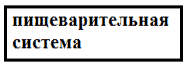 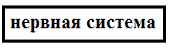 осязаниевкусглазаносушиносовая полостькровеносные сосудылегкиебронхисердцетрахеи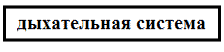 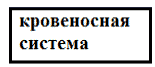 слухзрениеобоняниекожаязыкРаздел курсаПримерное число заданийв серии вариантовЧеловек и природа10Человек и общество5Итого:15Уровни сложностиЧисло заданийМаксимальный балл за задания данного уровня сложностиПроцент максимального балла за задания данного уровня сложности от максимального балла за всю работуБазовый1212                   60%Повышенный3840%Итого:1520100%№ заданияПроверяемое умениеРаздел / тема курсаУровень сложности заданияТипзаданияМаксимальный балл за выполнение задания1Знать характерные признаки страны, семьиКак устроен мирБВО12Различать изученные объектаЭта удивительная природаБВО13Различать характерные свойства изученных объектовЭта удивительная природаБВО14Уметь соотносить группы растенийЭта удивительная природаБВО15Уметь соотносить группы животныхЭта удивительная природаБВО16Знать системы организма человека и их органыМы и наше здоровьеБВО17Знать группы культурных растенийЧему учит экономикаБВО18Знать отрасли промышленностиЧему учит экономикаБВО19Понимать, как ведётся хозяйство семьиЧему учит экономикаБВО110Определять взаимоотношения человека с природойЧему учит экономикаБВО111Понимать необходимость здорового образа жизниМы и наше здоровьеБВО112Понимать необходимость соблюдения правил безопасного поведенияНаша безопасностьБВО113Знать достопримечательности страныПутешествие по городам и странамПКО314Знать страны, граничащие с РоссиейПутешествие по городам и странамПРО315Обнаруживать взаимосвязи в живой природеЭта удивительная природаПКО2ИТОГО: 15 заданийМаксимальный балл – 20 балловОбщее время выполнения – 45 минутИТОГО: 15 заданийМаксимальный балл – 20 балловОбщее время выполнения – 45 минут12 Б3 П12 ВО2 КО1 РО20 баллов№ заданияПравильный ответМаксимальный балл за выполнения задания1Ответ:11 балл- выбран правильный ответ;0 баллов- выбран неверный ответ12Ответ: 41 балл- выбран правильный ответ;0 баллов- выбран неверный ответ13Ответ: 21 балл- выбран правильный ответ;0 баллов- выбран неверный ответ14Ответ: 21 балл- выбран правильный ответ;0 баллов- выбран неверный ответ15Ответ: 31 балл- выбран правильный ответ;0 баллов- выбран неверный ответ16Ответ: 22 балла- выбран правильный ответ; 0 балл- выбран неверный ответ17Ответ: 21 балл- выбран правильный ответ;0 баллов- выбран неверный ответ18Ответ: 31 балл- выбран правильный ответ;0 баллов- выбран неверный ответ19Ответ: 41 балл- выбран правильный ответ;0 баллов- выбран неверный ответ110Ответ: 21 балл- выбран правильный ответ;0 баллов- выбран неверный ответ111Ответ: 31 балл- выбран правильный ответ;0 баллов- выбран неверный ответ112Ответ: 41 балл- выбран правильный ответ;0 баллов- выбран неверный ответ113Ответ :1,3,43 балла- отмечены три города2балла- отмечены два города1 балл- отмечен один город0 баллов- нет ответа или неверный ответ314Ответ: Казахстан, Монголия Китай, Абхазия, Грузия, Азербайджан, Южная Осетия3 балла- перечислены 3 государства;2 балл-  перечислены 2 государства1 балл- перечислено 1государство0 баллов- нет ответа или неверный ответ315Ответ: куколка2 балла- вставлено пропущенное слово0 баллов- неверный ответ21Ответ: 11 балл- выбран правильный ответ0 баллов- выбран неверный ответ12Ответ: 21 балл- выбран правильный ответ0 баллов- выбран неверный ответ13Ответ: 31 балл- выбран правильный ответ0 баллов- выбран неверный ответ14Ответ: 11 балл- выбран правильный ответ0 баллов- выбран неверный ответ15Ответ: 21 балл- выбран правильный ответ0 баллов- выбран неверный ответ16Ответ: 32 балла- выбран правильный ответ0 баллов- выбран неверный ответ17Ответ: 41 балл- выбран правильный ответ0 баллов- выбран неверный ответ18Ответ: 21 балл- выбран правильный ответ0 баллов- выбран неверный ответ19Ответ: 41 балл- выбран правильный ответ0 баллов- выбран неверный ответ110Ответ: 11 балл- выбран правильный ответ0 баллов- выбран неверный ответ111Ответ: 41 балл- выбран правильный ответ0 баллов- выбран неверный ответ112Ответ: 41 балл- выбран правильный ответ0 баллов- выбран неверный ответ113Ответ: 1,3,53 балла –отмечены три города2балла- отмечены 2 города1 балл- отмечен один город0 баллов- дан неверный ответ314Ответ: Эстония, Латвия, Литва, Белоруссия, Украина, Польша.3 балла- перечислены три страны2 балла- перечислены 2 страны1 балл- перечислена одна страна0 баллов- нет ответа или неверный ответ315Ответ:  головастик3 балла- дан правильный ответ1 балл- дан краткий ответ0 баллов- неверный ответ2№ п/пТема разделаВоспитательный компонентДата проведенияКак устроен мирВикторина «Мир вокруг нас»Это удивительная природаИгра «Разведчики природы»Мы и наше здоровьеИгра «Поле чудес»Наша безопасностьИнтерактивный кроссворд «Безопасность»Чему учит экономикаБлиц – турнирПутешествие по городам и странамИгра «По словесному портрету ты расскажи нам, что же это?»